NAME: MAIZA MARIAM OMOSHOKECOLLEGE: MHSMATRIC NO: 17/MHS06/043DEPARTMENT: MEDICAL LAB SCIENCE QUESTION 1Fragment at m/z =105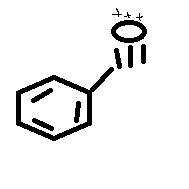 C8H9- phenylethyl.– Organic compounds are important because -they serve as the basic form of all carbon bases for life on earth.Used as the basis of food In lipidsIn metabolism In carbohydrates In hydrocarbons In nucleic acids Organic compounds form stable bonds to other carbon atoms- (catenation).QUESTION 2R.f of the first band = 2.4/12.2=  0.20R.f of the second band= 5.6/12.2= 0.50R.f of the third band= 8.9/12.2=  0.73. A- AldehydesB- AlkenesAldehydes and ketonesHomocyclicHeterocyclicRing contains only one type of atonring contains at least two different kinds of atomsHave 100% carbon atoms in their rings Have mainly carbon and in addition, heteroatoms such as nitrogen, oxygen and sulphur are found in their ringSubdivided into alicyclic,  homocyclic,  and aromatic homocyclicSubdivided into alicyclic,  heterocyclic and aromatic heterocyclicOrganic compounds Functional groupexampleAlkanes RHmethaneEthaneAlkenes RR’C=CR2R3CH3 ethyleneButeneAlkynes RIC≡CR2EthyneButyneAlcohols ROHmethanolethanolAlkyl halideRXchloroformdichloromethaneAlkanalsRCHOPentanalButanalCarboxylic acid RCOOHpropanoic acidButanoic acid